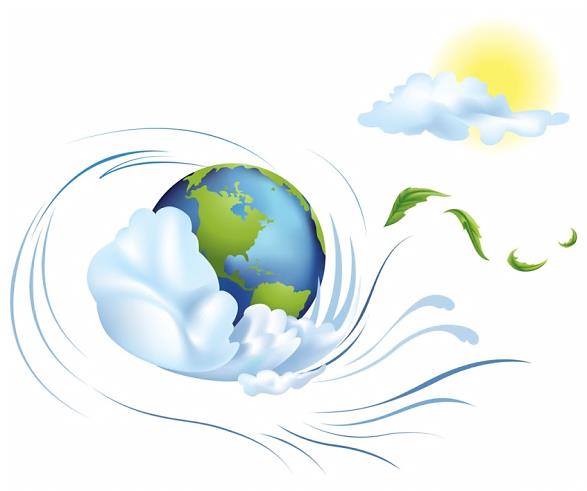 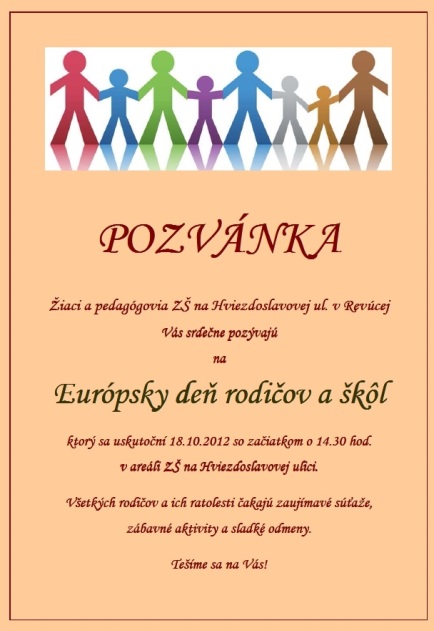 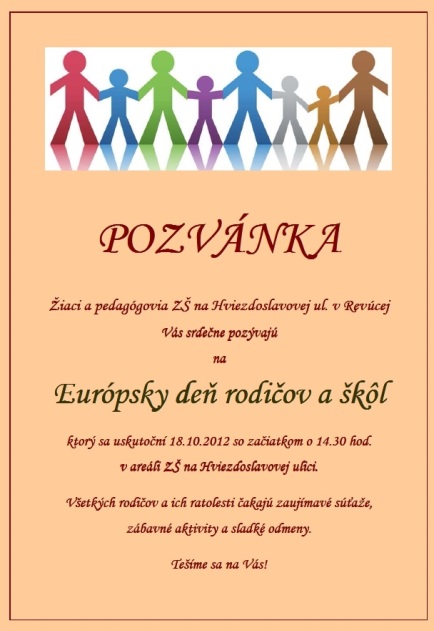 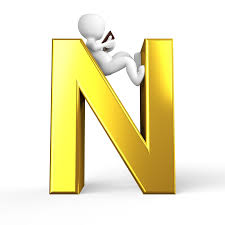 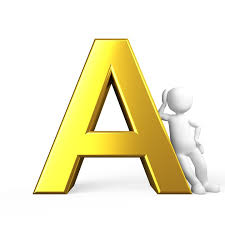 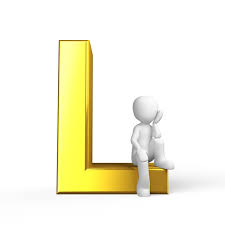 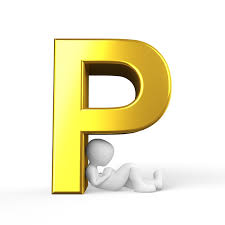 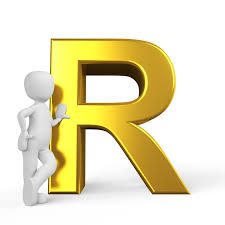 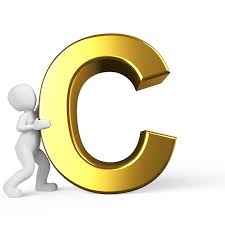 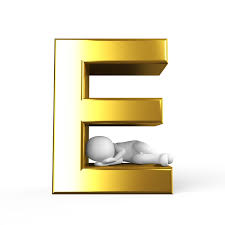 na mesiac OKTÓBER 2019na mesiac OKTÓBER 2019na mesiac OKTÓBER 2019od 01. 10. Začiatok intervencie ŠVVPp. Štrbová 01. 10. Zahájenie činnosti ZÚ p. Rumanová, ZRŠ 02. 10. Duálne vzdelávanie – 9. ročník – prednáška o 10,00 p. Turečeková, ZRŠ, RŠ 02. 10.Plenárne ZRPŠ – Voľby do RŠ – 15,30 hod. v ŠJ RŠ, ZRŠ, Strížencová07. – 11. 10. Plavecký výcvik – 3. ročník – zdokonaľovanie  ZRŠ, tr. učiteľky 07. 10. Pracovná porada o 14,00 hod. 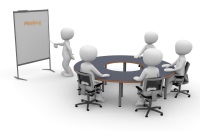 RŠ, ZRŠ, PZ, OZ, ZOOZ08. 10. Príprava exkurzie „Mladý tvorca“ – Nitra VP p. Turečeková 09. 10. Odoslanie záložiek do kníh „List za listom“ p. Rumanová, ZRŠ 16. 10. EURÓPSKY DEŇ RODIČOV A ŠKÔL – 14. ročník – prezentácia školy od 9,00 do 11,00 hod. RŠ, ZRŠ, PZ, OZ 17. 10.Exkurzia „Po stopách Ľ. Štúra“ – Devín p. Laciková, p. Bezák. p. Kubríková, 18. 10. Fotografovanie žiakov – 1. ročník – Šlabikár 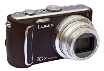 ZRŠ, tr. uč. 1. ročníka 23. 10. Imatrikulácia žiakov 1. ročníka – Slávnosť o 15,30 hod. RŠ, ZRŠ, p. Máliš, tr. uč. 1. a 9. ročníka 25. 10. Výchovno-vzdelávací program – Zneužívanie moci 1. – 3. roč., - 8,30 hod.  4. – 6. roč., - 10,00 hod. 7. – 9. roč., - 11, 15 hod. RŠ, ZRŠtr. uč. 1. – 9. ročníka 28. 10. Najzaujímavejšie podujatia v školskej knižnici p. Rumanová, ZRŠ 28. 10. Fotografovanie X-VISION – 1. – 4. roč. – portréty  RŠ, ZRŠ28. 10. Vedecká konferencia – „Inšpirujúci žiaci – tvorivá myseľ“ p. Rumanová, ZRŠ 29. 10. Fotografovanie X-VISION – 5. – 9. roč. – portrétyRŠ, ZRŠ29. 10.Gremiálna porada o 7,15 hod. 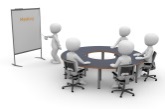 vedenie grémia 29. 10.Seminár ŠpG – Nitra p. Štrbová 30. 10. – 01. 11. JESENNÉ PRÁZDNINY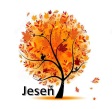 30. 10. – 04. 11. Plavecký výcvik – 2. ročník – základný ZRŠ, tr. učiteľky 04. 11. Nástup po jesenných prázdninách 